Poslovni broj Gž R-150/2019-2U   I M E   R E P U B L I K E   H R V A T S K EP R E S U D A 	Županijski sud u Osijeku, po sucu Marijani Žigić, kao sucu pojedincu u  pravnoj stvari tužiteljice S. L. iz Z., …, OIB …, koju zastupa punomoćnica B. Š. M., odvjetnica iz Z., protiv tuženika H. z. za m. o., Z., …, OIB …, radi isplate, odlučujući o žalbi tuženika, protiv presude Općinskog radnog suda u Zagrebu od 28. veljače 2019., broj Pr-834/2018-20, 12. travnja 2019.p r e s u d i o    j e 	Žalba tuženika odbija se kao neosnovana i potvrđuje se presuda Općinskog radnog suda u Zagrebu od 28. veljače 2019., broj Pr-834/2018-20 u dijelu toč. I. izreke u kojem je tužbeni zahtjev prihvaćen, kao i u toč. II. izreke.Obrazloženje	Presudom prvostupanjskog suda odlučeno je:	"I. Nalaže se tuženiku, H. z. za m. o., Z., …, OIB: …, da tužitelju L. S. iz Z., …, OIB: …, na ime razlike plaće isplati iznos od 4.051,07 kn bruto sa zakonskom zateznom kamatom obračunatom od dana dospijeća svakog pojedinog iznosa, osim na iznos poreza na dohodak i prireza porezu na dohodak sadržanom u navedenom iznosu, do 31. srpnja 2015. godine po stopi određenoj za svako polugodište uvećanjem eskontne stope Hrvatske narodne banke koja je vrijedila zadnjeg dana polugodišta koje je prethodilo tekućem polugodištu za pet postotnih poena, a od 01. kolovoza 2015. godine do isplate, po prosječnoj kamatnoj stopi na stanja kredita odobrenih na razdoblje dulje od godine dana nefinancijskim trgovačkim društvima, izračunatoj za referentno razdoblje koje prethodi tekućem polugodištu, uvećanoj za tri postotna poena, tekućom na iznos od:od 51,07 kn počev od 09.01.2013. do isplate, od 73,84 kn počev od 08.02.2013. do isplate, od 89,38 kn počev od 08.03.2013. do isplate, od 86,88 kn počev od 06.04.2013. do isplate, od 57,81 kn počev od 07.05.2013. do isplate, od 61,37 kn počev od 07.06.2013. do isplate, od 60,39 kn počev od 06.07.2013. do isplate, od 57,82 kn počev od 08.08.2013. do isplate, od 57,83 kn počev od 06.09.2013. do isplate, od 57,81 kn počev od 05.10.2013. do isplate, od 57,81 kn počev od 08.11.2013. do isplate, od 57,81 kn počev od 06.12.2013. do isplate, od 57,82 kn počev od 09.01.2014. do isplate, od 86,74 kn počev od 07.02.2014. do isplate, od 86,74 kn počev od 07.03.2014. do isplate, od 86,74 kn počev od 05.04.2014. do isplate, od 57,82 kn počev od 07.05.2014. do isplate, od 57,83 kn počev od 08.06.2014. do isplate, od 57,83 kn počev od 05.07.2014. do isplate, od 57,82 kn počev od 07.08.2014. do isplate, od 57,81 kn počev od 05.09.2014. do isplate, od 57,82 kn počev od 07.10.2014. do isplate, od 57,83 kn počev od 06.11.2014. do isplate, od 57,82 kn počev od 09.12.2014. do isplate, od 57,81 kn počev od 08.01.2015. do isplate, od 86,74 kn počev od 06.02.2015. do isplate, od 86,74 kn počev od 06.03.2015. do isplate, od 86,73 kn počev od 04.04.2015. do isplate, od 59,13 kn počev od 06.05.2015. do isplate, od 57,82 kn počev od 04.06.2015. do isplate, od 57,81 kn počev od 04.07.2015. do isplate, od 57,82 kn počev od 05.08.2015. do isplate, od 57,82 kn počev od 04.09.2015. do isplate, od 57,82 kn počev od 06.10.2015. do isplate, od 57,81 kn počev od 05.11.2015. do isplate, od 57,82 kn počev od 09.12.2015. do isplate, od 57,82 kn počev od 06.01.2016. do isplate, od 86,74 kn počev od 06.02.2016. do isplate, od 86,74 kn počev od 05.03.2016. do isplate, od 86,73 kn počev od 05.04.2016. do isplate, od 57,83 kn počev od 05.05.2016. do isplate, od 57,82 kn počev od 04.06.2016. do isplate, od 57,83 kn počev od 05.07.2016. do isplate, od 57,83 kn počev od 05.08.2016. do isplate, od 57,83 kn počev od 06.09.2016. do isplate, od 57,83 kn počev od 05.10.2016. do isplate, od 57,83 kn počev od 04.11.2016. do isplate, od 57,82 kn počev od 07.12.2016. do isplate, od 57,82 kn počev od 08.01.2017. do isplate, od 88,49 kn počev od 04.02.2017. do isplate, od 88,47 kn počev od 04.03.2017. do isplate, od 88,47 kn počev od 05.04.2017. do isplate, od 60,45 kn počev od 05.05.2017. do isplate, od 58,98 kn počev od 06.06.2017. do isplate, od 59,00 kn počev od 05.07.2017. do isplate, od 58,98 kn počev od 04.08.2017. do isplate, od 60,16 kn počev od 05.09.2017. do isplate, od 60,17 kn počev od 05.10.2017. do isplate, od 82,13 kn počev od 04.11.2017. do isplate, od 85,86 kn počev od 09.12.2017. do isplate, od 89,13 kn počev od 05.01.2018. do isplate, u roku od osam dana.	II. Nalaže se tuženiku da tužitelju  na ime parničnog troška isplati iznos od 2.031,25 kn sa zakonskom zateznom kamatom tekućom od 28. veljače 2019. godine do isplate po prosječnoj kamatnoj stopi na stanja kredita odobrenih na razdoblje dulje od godine dana nefinancijskim trgovačkim društvima, izračunatoj za referentno razdoblje koje prethodi tekućem polugodištu, uvećanoj za tri postotna poena, u roku od 8 dana.	III. Odbija se zahtjev tuženika za naknadu parničnog troška."	Protiv te presude u dijelu izreke pod toč. I. kojom je prihvaćen tužbeni zahtjev, kao i protiv toč. II. izreke žalbu je pravovremeno izjavio tuženik zbog žalbenih razloga označenih u čl. 353. st. 1. toč. 1. i 3. Zakona o parničnom postupku ("Narodne novine" broj 53/91., 91/92., 112/99., 88/01., 117/03., 88/05., 2/07., 84/08., 96/08., 123/08., 57/11., 148/11. – pročišćeni tekst, 25/13., 28/13. i 89/14., dalje ZPP) s prijedlogom da se presuda u pobijanom dijelu (dio toč. I. izreke i toč. II. izreke) preinači i tužbeni zahtjev odbije, podredno ukine i predmet vrati prvostupanjskom sudu na ponovno suđenje.    	Odgovor na žalbu tuženika podnio je tužitelj koji žalbu smatra neosnovanom pa predlaže da se žalba odbije a prvostupanjska presuda u pobijanom dijelu potvrdi. 	Žalba nije osnovana. 	Ispitujući pobijanu presudu u granicama žalbenih razloga, te pazeći po službenoj dužnosti na bitne povrede odredaba parničnog postupka na koje ovaj sud pazi temeljem čl. 365. st. 2. ZPP ovaj sud nije našao da bi prvostupanjski sud prilikom donošenja pobijane presude počinio navedene bitne povrede odredaba parničnog postupka, a na druge bitne povrede tuženik u žalbi ne ukazuje. 	I materijalno pravo pravilno je primijenjeno. 	Predmet spora je zahtjev tužitelja za isplatom razlike plaće u utuženom periodu, a koja razlika plaće je nastala iz razloga što tuženik kao poslodavac tužitelju nije uvećao plaću za minuli rad a za staž osiguranja za period od 1. siječnja 1980. do 18. travnja 1982. koji je ostvario kao individualni poljoprivrednik. 	I u ovoj žalbenoj fazi postupka sporna je i nadalje osnova tužbenog zahtjeva, dok su visina tužbenog zahtjeva i tijek zateznih kamata nesporni.	Tuženik i nadalje tvrdi da tužitelj tijekom postupka nije dokazao da je platio doprinose za staž osiguranja ostvaren radom u poljoprivredi, slijedom čega se navedeni staž ne može uzeti kao valjan prilikom obračuna plaće neovisno o upisu prijave i odjave staža u radnu knjižicu, niti se plaća tužitelja može povećati na temelju poljoprivrednog staža.	Suprotno žalbenim navodima tuženika pravilno je prvostupanjski sud primijenio relevantne odredbe materijalnog prava navedene u pobijanoj presudi, te prihvatio tužbeni zahtjev, a nakon što je na temelju dokaza provedenih tijekom postupka posebice uvidom u radnu knjižicu, utvrdio da je prednik tuženika tužitelju radni staž po osnovi poljoprivrede u radnju knjižicu upisao tek nakon što je utvrdio da su plaćeni obvezni doprinosi, slijedom čega se i navedeni radni staž, odnosno staž osiguranja po osnovi obavljanja poljoprivredne djelatnosti, ima vrednovati prilikom obračuna plaće. 	Kako ovaj sud prihvaća činjenično stanje utvrđeno po prvostupanjskom sudu kao i primjenu materijalnog prava, zbog nepotrebnog ponavljanja upućuje se i na obrazloženje prvostupanjske presude (čl. 375. st. 5. ZPP).	I odluka o troškovima postupka pravilna je i zakonito donesena primjenom čl. 154. st. 1. i čl. 155. ZPP.   	Slijedom izloženog, po osnovi čl. 368. st. 1. ZPP valjalo je donijeti odluku kao u izreci.	U nepobijanom dijelu u kojem je tužbeni zahtjev odbijen (dio toč. I. izreke), kao i odluci o parničnom trošku (toč. III. izreke) prvostupanjska presuda ostaje neizmijenjena. Osijek, 12. travnja 2019. 								Sudac								Marijana Žigić, v.r.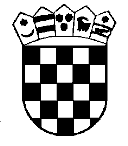 Republika HrvatskaŽupanijski sud u Osijeku Osijek, Europska avenija 7